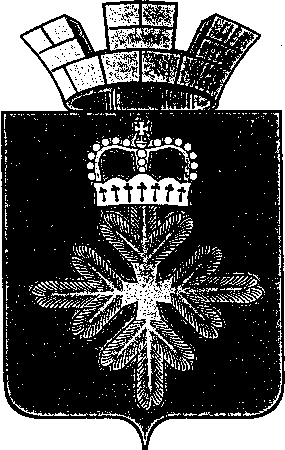 РАСПОРЯЖЕНИЕАДМИНИСТРАЦИИ ГОРОДСКОГО ОКРУГА ПЕЛЫМВ целях организации деятельности администрации городского округа Пелым, в соответствии с регламентом работы администрации городского округа Пелым, планом работы администрации городского округа Пелым на 2021 год:1. Утвердить план работы администрации городского округа Пелым на февраль 2021 года (далее – План работы) согласно приложению.2. Поручить организационному отделу муниципального казенного учреждения «Учреждение по обеспечению деятельности органов местного самоуправления и муниципальных учреждений городского округа Пелым» (Якимова Н.В.):1) на основании Плана работы сформировать календарный план-сетку работы администрации городского округа Пелым на февраль 2021 года;2) разместить План работы на официальном сайте городского округа Пелым в информационно-телекоммуникационной сети «Интернет».3. Контроль за исполнением настоящего распоряжения возложить на заместителя главы администрации городского округа Пелым А.А. Пелевину.И.о. главы администрациигородского округа Пелым                                                                  Т.Н. БаландинаУтвержден:распоряжением администрациигородского округа Пелымот 27.01.2021 № 7ПЛАН РАБОТЫадминистрации городского округа Пелымна февраль 2021 годаот 27.01.2021 № 7п. ПелымО плане работы администрации городского округа Пелымна февраль 2021 годаДатаВремяМероприятиеМестоОтветственныйежедневно08.30Совещание с заместителями главы администрации городского округа Пелымкаб. № 1Ш.Т. Алиевкаждый поне-дельник09.00Оперативное совещание руководителей предприятий и государственных учрежденийкаб. № 1Ш.Т. Алиевпоследний четверг месяца09.00Аппаратное совещание при главезалзаседанийШ.Т. Алиевкаждый четверг09.30Оперативное совещание с руководителями муниципальных учреждений образования и культурыкаб. № 7А.А.Пелевинав течение месяцаРейды по выявлению правонарушений в области благоустройства территориип. ПелымТ.Н.Шрамковапо факту разм. процедуры торговСовещание Единой комиссии по осуществлению закупок для обеспечения нужд ГО Пелымкаб. № 2А.А.Шарипкулова1 р. в неделю 10.00Заседание штаба по профилактике ОРВИ, гриппа, новой коронавирусной инфекции (COVID-19)зал заседанийН.Г.Садртдиновав теч. месяцаИнформирование населения:- по профилактике распространения коронавирусной инфекции; - по вакцинопрофилактике п. Пелымп. АтымьяН.Г.Садртдиновавесь период-Организация очного (дистанционного) обучения в ИРО руководителей ППЭ, технических специалистов ППЭ, членов ГЭК, организаторов в ППЭ, экспертов предметной комиссииотдел ОКСиДМ,МКОУ СОШ № 1,МКОУСОШ № 2Е.А.ШмелеваН.П.КушнирЕ.Г.Голякпо согласованиюСовещание «Реализация ФГОС в среднем общем образовании на территории городского округа Пелым» (актуальные проблемы, пути решения, итоги)МКОУСОШ № 1,МКОУСОШ № 2А.А.ПелевинаЕ.А.ШмелеваТ.А.СмирноваЛ.А.Полыводапо согласованиюОрганизация и проведение независимой оценки качества условий осуществления образовательной деятельности, осуществляющими образовательными учреждениями ГО Пелым- мониторинг выявления уровня удовлетворенности родителями качеством образования, предоставляемыми дошкольными, общеобразовательными учреждениями и учреждениями дополнительного образования;- определения уровня сформированности профессиональной компетентности педагога в ОУ и определение уровня готовности педагога к инновационной деятельности;- мониторинг выявления уровня удовлетворенности обучающимися качеством образовательного процессаМКОУСОШ № 1,МКОУСОШ № 2,МАДОУ д/с «Колобок»А.А.ПелевинаЕ.А.ШмелеваН.П.КушнирЕ.Г.ГолякА.С.Вилесовапо согласованию с ОУ10.30Совещание с руководителями образовательных учреждений: - о заполнении базы РБД, выбор образовательных предметов для ГИАотдел ОКСиДМЕ.А.ШмелеваТ.А.СмирноваЛ.А.ПолыводафевральМесячник защитника Отечестваучреждения и предприятия ГО ПелымА.Я. Миллерфевраль-мартМуниципальный конкурс творческих работ по вопросам предупреждения терроризма и экстремизма «Правила жизни»ОтделОКСиДМА.Я. Миллер31.01-09.02в течение дняСпортивные мероприятия «Декада лыжного спорта»:- образовательные учреждения;- учреждения и предприятия городского округа Пелымучреждения и предприятия ГО ПелымА.Я.Миллер01в теч. дняПоздравление Тупицыной А.Г.  с 80-летиемп. АтымьяН.Г.Садртдинова0214.00Заседание жилищной комиссиикаб.№ 2М.В.Внукова1110.30Совещание с руководителями образовательных учреждений: - предварительное комплектование детей в ДОУ на 2021/2022 учебный год- предварительное комплектование детей в 1-е классы ОУ на 2021/2022 уч.г,о ходе приемной компании;- вакансии на 2021/2022 уч.г.;- участие в программе «Земский учитель»- планируемые изменения в штатном расписании;- оснащение учебниками на 2021/2022 учебный год;- юбилейные даты в 2021 годуотдел ОКСиДМЕ.А.ШмелеваТ.А.СмирноваЛ.А.ПолыводаН.П.Фомина1311.00Муниципальный этап традиционной XXXIX Всероссийской массовой лыжной гонки «Лыжня России - 2021»п. ПелымА.Я.МиллерН.Г.СадртдиноваЕ.А.Шмелева1117.00Заседание Думы городского округа Пелымзал заседаний ДумыЕ.В.Лемешева1614.00Заседание жилищной комиссиикаб.№ 2М.В.Внукова1714.00Суженное заседание городского округа Пелымкаб. №14 человекаГ.Ю.Потанина1810.00Заседание комиссии по списанию и проведению инвентаризации муниципального имущества городского округа Пелым каб.№ 2К.А.Роде1810.30Совещание с руководителями образовательных учреждений: - анализ охвата детей дополнительным образованием в ОУ;- анализ реализации внеурочной деятельности в рамках ФГОС;- лицензирование дополнительного образования детей в МКОУ СОШ №1 п. Пелым;- планирование работы кружков и объединений в ОУ на 2021/2022 учебный год;- создание центра образования естественно-научной и технологической направленностей «Точка роста» на базе МКОУ СОШ №1 отдел ОКСиДМЕ.А.ШмелеваН.П.КушнирТ.А.СмирноваЛ.А.Полывода1814.00Заседание рабочей группы по неформальной занятостикаб.№ 11Н.Н.Якимова2510.00Заседание комиссии по предоставлению земельных участков на территории городского округа Пелымкаб.№ 2К.А.Роде2614.00Заседание антинаркотической  комиссии зал заседанийН.Г.Садртдинова2614.30Заседание комиссии по ВИЧ профилактикезал заседанийН.Г.Садртдинова2711.00Мероприятие ВФСК ГТО по стрельбе из пневматического оружия в рамках проведения Всероссийских оборонно-массовых мероприятий, посвященных Дню защитника ОтечестваЦентр тестированияА.Я.МиллерН.Г.Садртдинова